დანართი #2ა(ა)იპ „სოფლის განვითარების სააგენტო“-სდირექტორს  ბატონ ილია თამარაშვილსსახელი:-------------------------------------------------გვარი:---------------------------------------------------მისამართი:---------------------------------------------საკონტაქტო ტელ:-------------------------------------გ ა ნ ც ხ ა დ ე ბ ა(სასოფლო-სამეურნეო კოოპერატივის სტატუსის მინიჭების შუამდგომლობის თაობაზე)გთხოვთ გაგვიწიოთ შუამდგომლობა საქართველოს გარემოს დაცვისა და სოფლის მეურნეობის სამინისტროსთან, მასზედ რომრეგისტრირებულ კოოპერატივსთვის - ,,----------------------------------------------------“	მიენიჭოს	სასოფლო-სამეურნეო	კოოპერატივის სტატუსი .*აღნიშნულ განცხადებაზე ხელმოწერით თანხმობას ვაცხადებ, რომ რეგისტრირებული კოოპერატივისთვის „----------------------------------------------------------------„ სასოფლო - სამეურნეო კოოპერატივის სტატუსის მინიჭების შემთხვევაში,სასოფლო-სამეურნეო კოოპერატივების ბაზაში შეტანილ იქნეს (მათი შემდგომი გამოყენების, მესამე პირებისთვის გადაცემის ან სხვ. მიზნით) შემდეგი ინფორმაცია: რეგისტრირებული კოოპერატივის სახელწოდება, საიდენტიფიკაციო კოდი, მისამართი (როგორც იურიდიული ასევე ფაქტობრივი მისამართი), სასოფლო-სამეურნეო კოოპერატივის ძირითადი საქმიანობის საგანი, წევრთა რაოდენობა, სამეწარმეო რეესტრში რეგისტრაციის თარიღი, სასოფლო-სამეურნეო კოოპერატივის სტატუსის მინიჭების თარიღი, კოოპერატივის ხელმძღვანელთა ვინაობა და მათი პირადი ნომრები, კოოპერატივის წარმომადგენლბაზე უფლებამოსილი პირის (პირთა) საკონტაქტო ინფორმაცია, მათ შორის ტელეფონის ნომერი და ელექტრონული ფოსტის მისამართი.ხელმოწერა----------------------------------თარიღი	------ წ.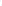 